2018 Telluride Conference on Epithelial Physiology and Cell BiologyOrganizers:  Tom Kleyman, My Helms, Pete SnyderTelluride Intermediate School (TSRC)725 West Colorado Avenue____________________________________________________________________________Monday July 2312:30-1:20 PM		My Helms	1:20-2:10 PM		Aylin Rodan	2:10-2:40 PM		Break-refreshments2:40-3:30 PM		Alan Pao	3:30-4:20 PM		Carolyn Ecelbarger4:20-4:30 PM		Break4:30-5:00 PM		Amity Eaton5:00-5:50 PM		Jeff GarvinTuesday July 247:30 AM 		Breakfast at TSRC8:00-8:50 AM		Daniela Rotin8:50-9:20 AM		Jordan Juarez  9:20-9:40 AM		Break-refreshments9:40--10:30 AM		Rebecca Hughey     10:30-11:20 AM 		Tom Kleyman11:20-11:30 AM		Break11:30-12:20 PM 		Abdel Alli6:30-7:15 PM		Town TalkTelluride Conference Center inMountain Village	“Geo-Engineering a Climate Change Solution" 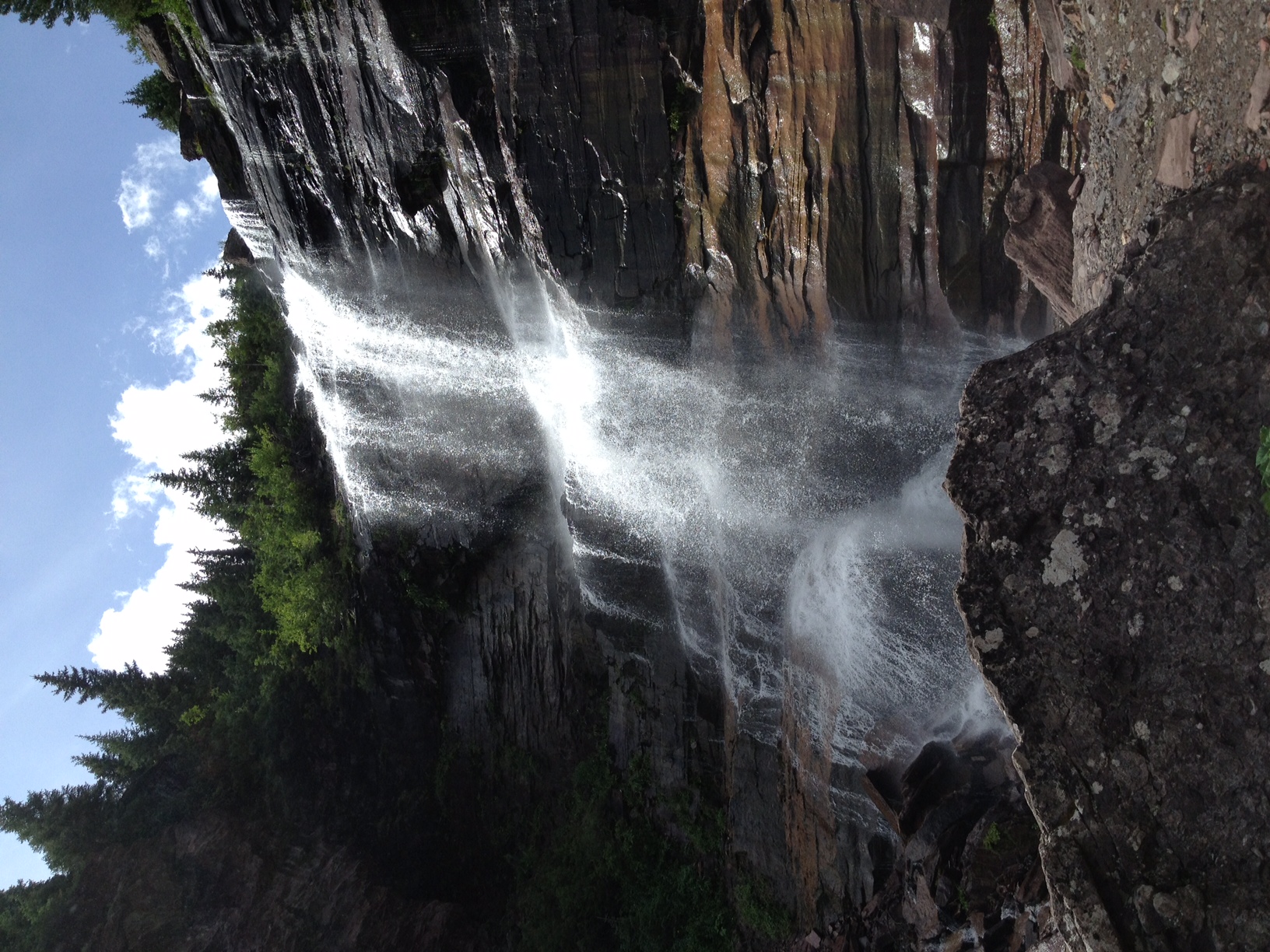 Frank Keutsch, Harvard UniversityWednesday July 25      Group Science Hike6:00 – 9:00 PM	Picnic 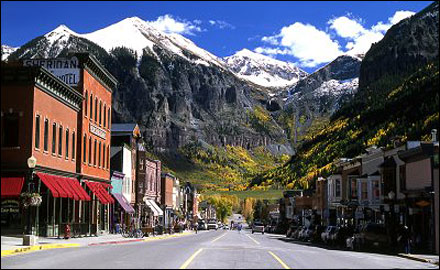 Thursday July 2612:30-1:20 PM		James McCormick	1:20-2:10 PM		WenHui Wang	2:10-2:40 PM		Break-refreshments2:40-3:30 PM		Doug Eaton	3:30-4:20 PM		Nazih Nakhoul4:20-4:30 PM		Break4:30-5:20 PM		Matthias WolfFriday July 277:30 AM		Breakfast at TSRC8:00-8:50 AM		Arohan Subramanya8:50-9:40 AM		Daria Ilatovskaya9:40-10:10 AM		Break-refreshments10:10-10:40 AM		Kubra Tuna10:40-11:30 AM		Pete Snyder